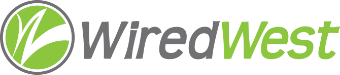 WiredWest Executive Committee Meeting AgendaDate / time: Wednesday, March 21, 2018 6:30 PMLocation / address: Hampshire Council of Governments, 99 Main Street, Northampton, MAApprove minutes of previous meeting – February 28Review March 17 BoD meetingRegional Broadband Solution  Insurance updateEdge casesWestfield Gas + Electric (WG+E)Committee UpdatesReview other ongoing work, including meetings, conference callsOther business which could not be reasonably foreseen within 48 hours of meetingSet next EC meeting